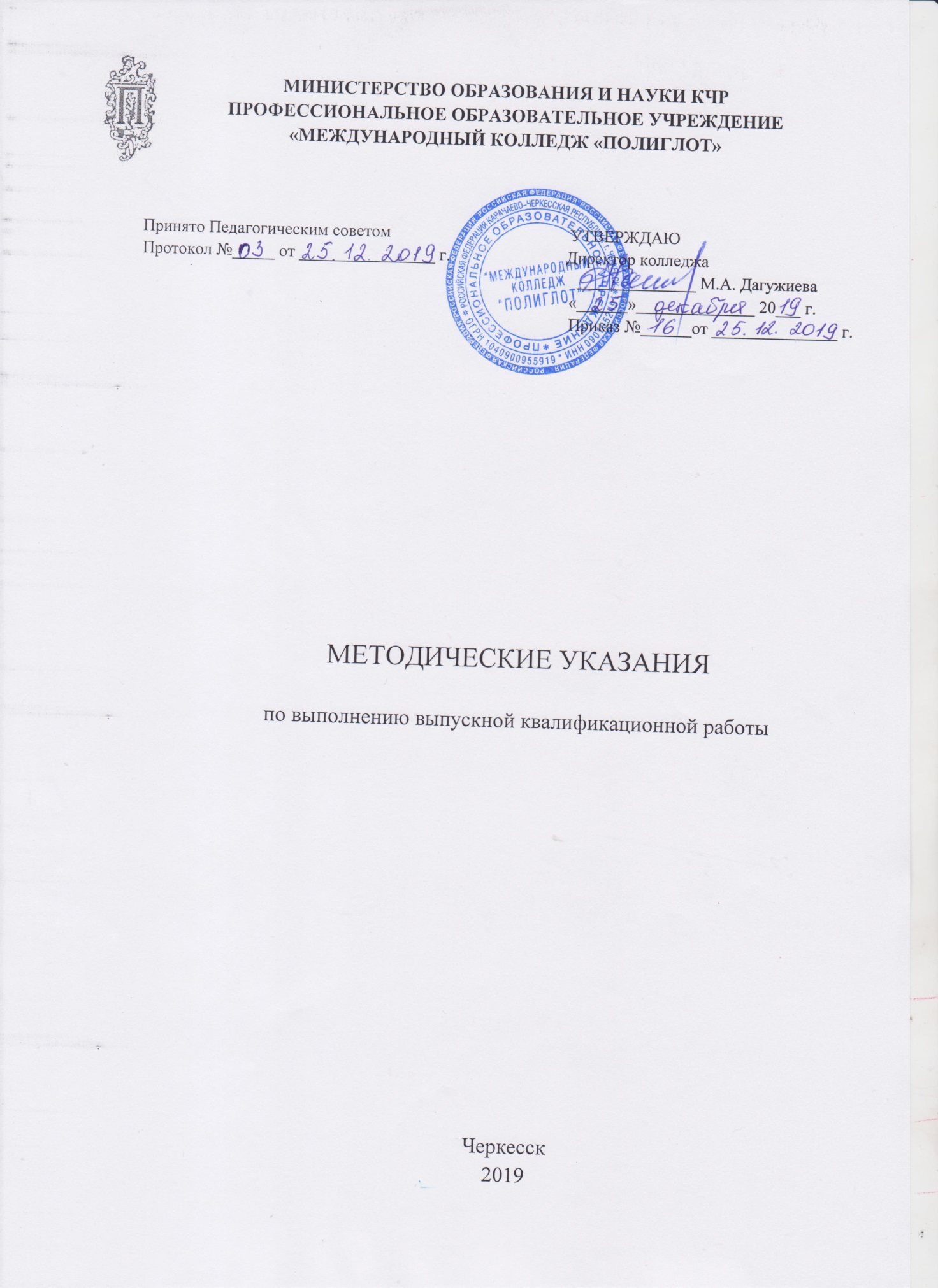 Содержание ПОЯСНИТЕЛЬНАЯ ЗАПИСКАГосударственная (итоговая) аттестация выпускников по специальностямСПО завершает обучение по основной профессиональной образовательной программе среднего профессионального образования и включает защиту выпускной квалификационной работы. Защита выпускной квалификационной работы проводится с целью выявления соответствия уровня и качества подготовки выпускников требованиям государственного образовательного стандарта среднего профессионального образования, а также их готовности к профессиональной деятельности.Поскольку квыпускной квалификационной работе предъявляются определенные требования, цель настоящих методических рекомендаций – помочь выпускникам выполнить указанную работу  и подготовить ее к защите в ГАК. Они определяют порядок выбора студентом темы выпускной квалификационной работы и ее утверждение; устанавливают общие требования, предъявляемые к структуре, содержанию и оформлению выпускной квалификационной работы, последовательность ее подготовки, порядок защиты. Знание методики написания выпускной квалификационной работы необходимо студентам не только для успешного завершения учебы в учебном заведении, но и для будущей практической работы в качестве бухгалтеров. Методические указания и рекомендации по выполнению выпускной квалификационной работы состоят из пояснительной записки, основной части, приложений. Разработаны директором колледжа Дагужиевой М.А., Заместителем директора по учебно-воспитательной работе Каргиновой Н.С. Утверждены на заседании Педагогического совета колледжа.Основная часть раскрывает этапы выполнения выпускной квалификационной работы, требования к содержанию, оформлению, порядок защиты.В приложениях приводятся образцы заявления студента, задания на выполнение выпускной квалификационной работы, календарного плана-графика выпускной квалификационной работы, примерного плана выпускной квалификационной работы, титульного листа, оглавления, отзыва руководителя рецензии и др. Методические указания и рекомендации по выполнению выпускной квалификационной работы выполнены в соответствии с действующими нормативными документами. К методическим указаниям и  рекомендациям прилагается тематика дипломных работ  с примерными планами, разработанная с учетом требований теоретических основ, принципов организации и методологии направления, а также с учетом специфических требований современного этапа развития направления. 1.Общие положенияВыпускная квалификационная работа (ВКР) – это комплексная самостоятельная работа студента, главной целью и содержанием которой является всесторонний анализ, исследование и разработка некоторых из актуальных задач и вопросов как теоретического, так и прикладного характера по профилю специальности. От теоретического и практического уровнявыпускной квалификационной работы зависит возможность профильного трудоустройства и эффективная адаптация выпускников на производстве.Задачами выпускной квалификационной работы являются:- систематизация, расширение и закрепление полученных теоретических знаний и практических навыков по направлениям СПО;- овладение методикой комплексного научного исследования по выбранному направлению и развитие навыков самостоятельной творческой работы;- выяснение степени подготовленности студентов к самостоятельной практической и научно- исследовательской работе по выбранной специальности с учетом современных требований;- развитие навыков ведения самостоятельной работы. Выпускная квалификационная работа может быть выполнена по двум направлениям: теоретическое исследование по выбранной теме или научно- обоснованная разработка проблемы на примере деятельности конкретной организации.Теоретическое исследование по выбранной теме должно обладать научной новизной, выполняться по мало изученной проблеме или по отдельному ее аспекту. При раскрытии темы необходимо применять принципы историзма,  методы системного анализа, частные методы изучения (сопоставление и т.д.).Выпускная квалификационная работа, являющаяся научно-обоснованной разработкой проблемы, должна быть актуальной, практически значимой и ориентированной на внедрение предлагаемых рекомендаций на объекте исследования. Одним из этапов ее выполнения является обследование деятельности конкретной организации методами наблюдения, систематизации, сравнения, статистических группировок, графического сопоставления и др.Выпускная квалификационная работа, выполняемая в форме дипломной работы,должна удовлетворять следующим требованиям:- иметь высокий теоретический уровень;- критический подход к действующей практике по выбранному направлению;- теоретическое обоснование актуальности выбранного направления;- знание законодательных, нормативных и инструктивных материалов;- освещение дискуссионных вопросов теории и практики выбранного направления с обоснованием личной позиции выпускника;	- раскрытие сущности исследуемой проблемы;	- привлечение практического материала по обозначенной проблеме;- наличие выводов и конкретных предложений по совершенствованию методологии, организации и автоматизации, методов  проведения анализа. Для определения актуальности темы выпускнику обязательно  необходимо ознакомиться с отечественным и зарубежным опытом работы по исследуемой проблеме. Научная новизна работы состоит в получении за счет анализа литературных источников или проведения эксперимента новых научных результатов в рамках исследуемой темы. Практическая значимость работы заключается в разработке практических рекомендаций по устранению выявленных недостатков, нерешенных вопросов или противоречий. Для выполнения указанных требований в выпускной квалификационной работе должны быть четко определены объект и предмет исследования. Под объектом исследования понимаются конкретные предприятия, учреждения, отдельные теоретические положения. Под предметом исследования, в общем плане, понимаются процессы деятельности этих объектов или реализации теоретических положений на практике. Согласно указанным выше требованиям студент должен:- определить актуальность выбранной темы и ее ценность для конкретной организации;-  изучить нормативную базу, обуславливающую методологию учета избранного объекта исследования;- проанализировать материально-технические и организационные условия производства; - подготовить и проанализировать статистический материал по теме выпускной квалификационной работы;- определить круг дискуссионных вопросов, относящихся к теме исследования и изложить свою точку зрения по данной проблеме;- сделать выводы и разработать рекомендации по данным анализа ситуации в конкретной организации. Студент несет персональную ответственность за самостоятельность выполнения выпускной квалификационной работы, выполнение календарного плана, достоверность предоставленных данных и результатов, оформление, структуру и содержание выпускной квалификационной работы в соответствии с методическими указаниями и рекомендациями по выполнению выпускной квалификационной работы. Студент имеет право выступать с материалами, полученными в ходе исследования, на научных студенческих  конференциях. Выполнение выпускной квалификационной работы студентами  проводится под общим руководством председателя Цикловой комиссии по общепрофессиональным и специальным дисциплинам по специальностям СПО. Выполнение выпускной квалификационной работы предполагает следующие этапы: - выбор темы, научного руководителя и их утверждение;- разработка задания и календарного плана-графика выполнения выпускной квалификационной работы, составление плана выпускной квалификационной работы; - подбор и изучение литературных источников и практических материалов;- написание и оформление выпускной квалификационной работы, согласно ГОСТ Р 7.0.97-2016 «Национальный стандарт Российской Федерации. Система стандартов по информации, библиотечному и издательскому делу. Делопроизводство и архивное дело. Термины и определения»; - получение отзыва и рецензии;- защита дипломной работы. 2. Выбор темы выпускной квалификационной работы, руководителя и их утверждениеПравильный выбор темы во многом предопределяет успешное написание выпускной квалификационной работы.Тематика выпускной квалификационной работы разрабатывается ведущими преподавателями специальности, рассматривается на заседании Цикловой комиссии и после окончательного согласования утверждается приказом директора колледжа. Примерная тематика выпускных квалификационных работ может включать различные направления исследования от анализа теоретических проблем до выполнения конкретных работ прикладного характера. Тематика ежегодно обновляется. На основе предложенной тематики студенту предоставляется право самостоятельного выбора темы выпускной квалификационной работы. При выборе темы следует учитывать ее актуальность и практическую значимость, заказы предприятий и организаций, являющихся базой преддипломной практики, интересы и склонности студента. Необходимо учитывать опыт практической работы студента, значение общетеоретических вопросов и специальной литературы, целесообразно также руководствоваться опытом и знаниями, накопленными при написании курсовых работ и научных докладов. В этом случае  выпускная квалификационная работа будет являться логическим завершением исследования за ряд лет.По согласованию с  руководителем и председателем Цикловой комиссии студент может выбрать для выпускной квалификационной работы тему, не включенную в рекомендованный перечень, а также несколько изменить ее название, придав ей желаемую направленность. При этом студент должен обосновать целесообразность любых изменений или дополнений в заявлении. Темы выпускных квалификационных работ по теоретическим проблемам целесообразно выбирать студентам, работавшим ранее над данной теоретической проблемой в научном студенческом кружке, так как в теоретических работах от студента требуется не только глубокое знание в достаточном объеме специальной литературы, но и критически мыслить, аргументировать свою точку зрения по спорным дискуссионным  позициям ученых и практиков по специальности СПО(направлению). Закрепление за студентами тем выпускных квалификационных работ производится на основе письменного заявления выпускника (Приложение) и утверждается приказом директора колледжа.В соответствии с выбранной темой с целью оказания теоретической и практической помощи в период подготовки и написания выпускной квалификационной работы студенту назначается руководитель, который также утверждается приказом директора колледжа.Смена руководителя выпускной квалификационной работы допускается в исключительных случаях.Руководитель осуществляет следующие функции:- знакомит студента с требованиями, предъявляемыми к выпускной квалификационной работе;- совместно со студентами разрабатывает задание на выполнение выпускной квалификационной работы;- оказывает помощь в окончательном формулировании темы, составлении плана выпускной квалификационной работы и календарного графика ее выполнения;- осуществляет оперативное руководство выпускной квалификационной работой;- проводит регулярные групповые консультации и собеседования со студентами в ходе подготовки и написания работ в общем объеме 36 часов;- контролирует выполнение календарного графика выпускной квалификационной работы;- оказывает организационную и методическую помощь студенту – выпускнику;- подписывает работу и допускает выпускника к предзащите;- подписывая работу, дает гарантию ее соответствия предъявляемым требованиям по качеству содержания и оформления; - составляет письменный отзыв;- консультирует студента по подготовке вступительного слова на защите на заседании ГАК.В основные обязанности студента-выпускника входит:- изучение литературы по теме исследования и составление библиографического списка использованных источников;- определение цели, задач и методов исследования, обоснование рабочей гипотезы;- проведение научно-исследовательской работы в соответствии с графиком;- оформление результатов исследования в письменной форме;- систематический отчет перед руководителем о проделанной работе.3. Разработка задания, календарного плана-графика, составление плана работыС целью организации дальнейшей работы руководитель выпускника после утверждения темы разрабатывает задание на выполнение выпускной квалификационной работы (Приложение) с указанием сроков начала и окончания работы. В задании указывается: тема выпускной квалификационной работы, формулируется целевая установка, определяющая научное и практическое содержание выпускной квалификационной работы, основные вопросы, подлежащие исследованию. Задание подписывается руководителем и студентом-выпускником. Для контроля за ходом выполнения выпускной квалификационной работы предусмотрен календарный план-график выполнения выпускной квалификационной работы (Приложение), который должен включать следующие этапы выполнения и защиты выпускной квалификационной работы: разработка плана дипломной работы; поиск и изучение литературных источников; сбор и обработка практического материала; разработку глав выпускной квалификационной работы; представление выпускной квалификационной работы на отзыв руководителю и рецензирование;подготовку к защите: разработку слайдов, презентаций, иллюстративного и раздаточного материалов: разработку содержания доклада; подготовку к возможным вопросам, возникающим в период защиты; предварительное заслушивание доклада по содержанию выпускной квалификационной работы руководителем; защиту работы. Студенты, ознакомившись с графиком, обязаны четко выполнять его. Непосредственно работу каждого студента-выпускника контролирует руководитель.  Он периодически делает отметки в календарном плане-графике о фактическом выполнениивыпускной квалификационной работы.Важным этапом в подготовке выпускной квалификационной работыявляется разработка ее плана. Он разрабатывается студентом при активной помощи руководителя. План выпускной квалификационной работы должен быть тщательно продуман и обоснован. Он включает следующие разделы: Введение, Основную часть, Заключение, Список использованной литературы и приложения. Количество разделов и подразделов в основной части во многом зависит от характера и сложности темы.Следует иметь в виду, что любая тема может иметь несколько вариантов изложения. В одних случаях будет доминировать теоретическая часть, в других – практическая. Направление и характер работы могут видоизменяться также в зависимости от того, в какой мере будет привлечен фактический материал. Основной задачей плана является формулировка заголовков и подразделов.Предварительная формулировка цели и задач исследования облегчает составление плана.  Принципиально в выпускной квалификационной работе должно быть столько глав, сколько изложено в задании основных вопросов, подлежащих разработке. Соответственно и заголовки глав должны быть созвучны содержанию этих вопросов. План должен обладать динамическим характером и допускать различные тактические изменения в ходе исследования при сохранении его основной стратегии. Работа над предварительным планом необходима, поскольку она дает возможность еще до начала написания выпускной квалификационной работы  выявить логические неточности, информационные накладки, повторы, неверную последовательность глав и параграфов, неудачные формулировки выделенных частей или дажевыпускной квалификационной работы в целом. План должен быть разработан и утвержден не позднее чем через 10-12 дней после получения студентом задания навыпускную квалификационную работу. Необходимо заметить, что в процессе написания работы происходит неоднократное уточнение формулировок названий глав и параграфов работы. На заключительной стадии написания выпускной работы план окончательно корректируется и на его основе формируется содержание. Примерный план выпускной квалификационной работы приведен в приложении.4. Подбор и изучение литературных источников и практических материаловСтудент, как правило, подбирает требуемую литературу самостоятельно. Роль руководителя заключается в основном в рекомендациях и советахпо отбору источников и видов публикации. При работе с источниками в первую очередь изучаются законы РФ, постановления Правительства РФ, другие нормативные акты, основополагающие источники. Затем изучается научная и специальная литература по проблеме исследования, изданная в России и за рубежом. При наличии нескольких изданий по определенной проблеме целесообразно избрать более позднее издание (примерно за последние 3-4 года до написания выпускной квалификационной работы), отражающее окончательно сложившуюся точку зрения.  Завершающей стадией является ознакомление с официальными материалами статистики как документальной основой анализа и сопоставления данных по проблеме исследования. Широта и полнота изучения источников и литературы, умение выделить необходимое, главное, сопоставление и анализ различных фактических и статистических данных, сравнение данных, характеризующих развитие российской и зарубежной экономики – важнейший показатель качества исследования студента и навыков работы с литературой. Сбор практического материала осуществляется, как правило, в процессе преддипломной  практики и является ответственным этапом подготовки выпускной квалификационной работы. Ее качество, объективность выводов во многом будет зависеть от того, насколько правильно подобран и проанализирован фактический материал по теме деятельности объекта исследования. Только изучение многих, порой противоречивых факторов, их сопоставление и анализ позволяют выявить закономерности, основные тенденции развития исследуемого явления или объекта, их логические взаимосвязи, а также экономическое и правовое значение динамики развития. Приводимые факты и цифровой материал должен быть достоверен. В работе студенту необходимо выявить и изложить основные тенденции процессов и явлений, подкрепить их наиболее типичными примерами и практическими расчетами, а также обосновать применяемые методы исследования и выбрать наиболее эффективные методики экономического, финансового, управленческого, статистического анализа. Систематизация, анализ и обработка первичной информации предполагает широкое использование в выпускной квалификационной работе таблиц, диаграмм, графиков, схем, которые не только способствуют наглядности приводимого на страницах работы материала, но и убедительно раскрывают суть исследуемых явлений и процессов. Сбор и обработка первичной информации и практического материала являются трудоемкими в подготовке выпускной квалификационной работы, поэтому этому этапу необходимо уделять особое внимание.В целях ускорения обработки и систематизации полученной информации рекомендуется широко использовать экономико-математические методы, новые информационные технологии. Для экономических расчетов следует использовать компьютерные программы типа: MSExcel,ProjectExpertи другие.5. Написание и оформление выпускной квалификационной работыВыпускная квалификационная работа представляет собой законченную разработку актуальной проблемы и обязательно включать в себя как теоретическую часть, в которой показываются знания основ теории по разрабатываемой проблеме, так практическую часть, в которой необходимо показать умение использовать методы ранее изученных учебных дисциплин для решения поставленных в работе задач.Выпускная квалификационная работа должна содержать следующие структурные элементы: титульный лист, содержание, введение, основную часть, заключение, список использованных источников, приложения. Структурные элементы располагаются в порядке размещения их в выпускной квалификационной работе.Титульный лист является первой страницей выпускной квалификационной работы, он оформляется по установленному образцу, который приведен в Приложении.Содержание включает введение, наименование всех разделов (глав), заключение, списка использованных источников и наименование приложений с указанием номеров страниц, с которых начинаются соответствующие части выпускной квалификационной работы. Образец содержания приведен в Приложении.Во введении дается обоснование актуальности темы исследования, оценка ее значимости и степень разработки, определяется предмет, объект, цели и задачи исследования, круг разрабатываемых проблем, методика исследования, выдвигаемые гипотезы, объем и структура работы. В основной части раскрывается содержание выпускной квалификационной работы, проводится анализ использованных материалов, дается интерпретация установленных фактов и полученных результатов. Основная часть выпускной квалификационной работы делится в соответствии с логикой исследования на разделы (главы), которые могут состоять из нескольких взаимосвязанных пунктов. В заключении подводятся итоги исследования, мотивируется практическая ценность работы, намечаются возможные перспективы использования результатов работы и дальнейшей разработки темы исследования. Список использованных источников отражает результат поисковой работы студента. Он должен быть оформлен в соответствии с требованиями ГОСТ Р 7.0.97-2016 «Национальный стандарт Российской Федерации. Система стандартов по информации, библиотечному и издательскому делу. Делопроизводство и архивное дело. Термины и определения». Список должен содержать не менее 25 источников. Образец списка использованных источников приведен в Приложении.Приложения дополняют основной текст выпускной квалификационной работы и могут содержать схемы, таблицы, графики, отчетные формы объекта исследования. Приложения обязательно нумеруются, по тексту работы на них должны быть сделаны ссылки. Приложения не ограничиваются объемом. Выпускная квалификационная работадолжна быть оформлена на одной стороне листа бумаги формата А4. Допускается представлять таблицы и иллюстрации на листах бумаги формата не более A3. Текст следует печатать через 1,5 интервала (шрифт «TimesNewRoman», размер шрифта - 14), соблюдая следующие размеры полей: левое - 30 мм; правое - 10 мм; верхнее - 20 мм; нижнее 20 мм.Общий объем выпускной квалификационной работы – не менее 40 страниц оформленного текста (приложения в общий объем не включаются). Все листы выпускной квалификационной работы должны быть пронумерованы. Нумерация начинается с листа содержания (оглавления) и заканчивается последним (заключительным) листом. На листе содержания (оглавления) ставится порядковый номер листа, начиная с титульного (как правило, это номер «3»).Номера страниц проставляются вверху страницы с форматированием по центру.	Название каждой главы в тексте работы следует писать 14 полужирнымшрифтом.Каждая глава (часть) начинается с новой страницы, параграфы (подразделы) располагаются друг за другом. В тексте выпускной квалификационной работы рекомендуется чаще применять красную строку, выделяя законченную мысль в самостоятельный абзац.Слишком много цитат в работе приводить не следует, цитирование используется как прием аргументации. В случае необходимости можно излагать чужие мысли своими словами, но и в этом варианте надо делать ссылку на первоисточник. Ссылку можно делать подробную или краткую. Подробная ссылка на первоисточник делается под чертой внизу той страницы, где заканчивается цитата или изложение чужой мысли. При подробной ссылке указываются фамилия, инициалы автора, название работы, издательство, место и год издания, страница. При краткой ссылке она делается сразу после окончания цитаты или изложения чужой мысли в тексте в квадратных скобках с указанием номера источника из списка литературы и страницы (пример: [6,32] - шестой источник в списке литературы, страница 32), а подробное описание выходных данных источника делается в списке использованных источников в конце выпускной квалификационной работы.Для наглядности в выпускной квалификационной работе включаются таблицы и графики. Графики выполняются четко в строгом соответствии с требованиями деловой документации.Нумерация таблиц, графиков, формул (отдельно для таблиц и графиков) должна осуществляться в разрезе глав выпускной квалификационной работы. Слово «таблица» и ее порядковый номер (без знака №) пишется сверху самой таблицы в правой стороне, затем дается ее название и единица измерения(если она общая для всех граф и строк таблицы). При ссылке на таблицу следует указатьномер таблицы и страницу, на которой она расположена.Разрывать таблицу и переносить часть ее на другую страницу можно только в том случае, если она целиком не умещается на одной странице. При этом на другую страницу переносится заголовок «Продолжение таблицы «номер таблицы», а также шапка таблицы.Излагать материал в выпускной квалификационной работе следует четко, ясно, от третьего лица, применяя принятую научную терминологию, избегая повторений и общеизвестных положений, имеющихся в учебниках и учебных пособиях. Пояснять надо только малоизвестные или разноречивые понятия, делая ссылку на авторов, высказывающих разные мнения по одному и тому же вопросу.После заключения, начиная с новой страницы, необходимо поместить список использованных источников. В список включаются все источники по теме, с которыми студент ознакомился при написании работы.Список является составной частью справочного аппарата работы. В списке, как правило, указываются источники и литература, имеющие методологическое значение для изучения темы, а также специальная литература, анализируемая, цитируемая или используемая при выполнении выпускной квалификационной работы. Список должен начинаться с новой страницы и помещаться в конце работы. Нумерация его страниц продолжает нумерацию страниц текста работы, но не входит в ее нормативный объем.При оформлении научно-справочного аппарата важно иметь ввиду следующее:- на протяжении всей работы должно быть сохранено единообразие в наборе элементов описания, в применении сокращений, в расположении текста, заголовков, оглавлений;- в сноске обязательно указываются: фамилия и инициалы автора, название работы, место издания, издательство, год издания, номер соответствующей страницыСноски оформляются внизу страницы (через 1 интервал, шрифтом TimesNewRomanСуг (кегль 12)), на которой расположена цитата. Оформление сносок в текстовом редакторе Word производится с помощью специальной функции в меню «Вставка». Нумерация сносок — постраничная. Печатание сносок в конце работы с общей порядковой их нумерацией не допускается.В сноске указывается фамилия автора, название книги, выходные данные и черезточку номер цитируемой страницы. Например:1Савицкая Г.В. Анализ хозяйственной деятельности предприятия – М.: ИНФРА-М, 2015, с. 19Если на одной странице цитируется подряд одна и та же книга, во второй сноске можно не повторять полностью ее название, ограничиться следующим:2 Там же.с. 37.Если книга цитируется повторно на любой следующей странице, то указывается ее автор, а вместо названия пишется «Указ.соч.» Например:1Савицкая Г.В. Указ.соч. с.38Сноски на статьи даются следующим образом:Васильев А.Н. Налог на недвижимость // Государство и право. 2015. № 5. с. 18.При использовании материалов текущего делопроизводства в ссылке указывается: текущее делопроизводство (конкретная организация), название документа, дата принятия, страница.Список литературы состоит из следующих частей:1. Нормативные акты (располагаются в следующей последовательности):- Конституция Российской Федерации;- законы Российской Федерации;- указы Президента Российской Федерации;- акты Федеральных органов исполнительной власти;- акты министерств и ведомств; - решения иных государственных органов и органов местного самоуправления.	2. Нормативные акты иностранных государств и международно-правовые нормативные акты (конвенции  и др.) располагаются отдельно в следующей последовательности: - законы;- подзаконные нормативные акты; - международные соглашения. 	3. Специальная литература –книги, статьи, монографии, расположенные в алфавитном порядке.Списоксостоит из двух разделов. В первый раздел («Нормативная литература») включается Конституция РФ, законы РФ, указы Президента, постановления Правительства РФ, положения, инструкции. Эти документы должны систематизироваться по иерархии, а внутри каждой выделенной группы документов – по хронологии. Во второй раздел («Специальная литература») включаются монографии, статьи, учебники, справочники, комментарии. Каждая книга должна быть соответствующим образом описана. В это описание входят: фамилия и инициалы автора, полное название книги, данные о числе томов, после точки название города, в котором издана книга     (допускаются сокращения для Москва – М. и для Санкт-Петербурга – СПб.), после двоеточия – название издательства, которое ее выпустило, и, наконец, после запятой – год издания, например: Кондраков, Н.П. Бухгалтерский учет: Учеб.пособие – М.: ИНФРА-М., 2015 – 832 с.Выпускная квалификационная работа должна иметь твердый переплет. На обложку переплета в правый верхний угол должна быть наклеена этикетка размером 60 мм х 100 мм с указанием аббревиатуры вуза, вида документа, кода учебной группы и специальности, ФИО автора работы и года окончания выполнения выпускной квалификационной работы.6. Рецензирование и допуск выпускной квалификационной работы к защитеВыполненная выпускная квалификационная работа подписывается студентом на титульном листе и сдается руководителю не позднее, чем за 3 неделидо начала работы ГАК.Руководитель в течение 3-х дней составляет письменный отзыв, в котором должны быть отражены следующие моменты: актуальность темы; основные проблемы, рассмотренные в выпускной квалификационной работе; наиболее интересно изложенные вопросы; научная и практическая значимость исследования; степень самостоятельности при написании  выпускной квалификационной работы; уровень теоретической подготовки выпускника, его знание основных концепций и научной литературы по избранной теме; использованные методы и приемы анализа; обоснованность выводов; грамотность изложения материала; иллюстративность работы. Особое внимание обращается на имеющиеся в работе и отмеченные ранее недостатки, не устраненные студентом. Руководитель мотивирует возможность или нецелесообразность представления  выпускной квалификационной работы к защите в ГАК. При этом руководитель не выставляет оценку выпускной квалификационной работе, а только дает ей качественную характеристику или рекомендует  ее к защите в ГАК. Само содержание отзыва предполагает обоснованное мнение руководителя о качестве выпускной квалификационной работы. В отзыве может быть указано отношение выпускника к работе, его дисциплинированность, регулярность обращения к научному руководителю. Форма отзыва и пример его оформления приведены в приложении.С целью получения дополнительной информации для независимой оценки проводится рецензирование выпускной квалификационной работы. В качестве рецензентов привлекаются специалисты государственных органов, сферы бизнеса, производства, НИИ, а также может привлекаться профессорско- преподавательский составвысших учебных заведений.Оформленная выпускная квалификационная работавместе с отзывом руководителя предоставляется выпускником рецензенту не позднее, чем за 7 дней до предварительной защиты. Рецензент должен составить письменную рецензию в течение 3 дней. Содержание рецензии излагается в свободной форме с выделением следующих основных моментов: актуальность темы выпускной квалификационной  работы, обусловленная требованиями развития экономики в рамках России, других странах, международном масштабе, недостаточностью разработки основных вопросов темы в экономической литературе российских и зарубежных авторов; основные вопросы (проблемы), рассмотренные в работе для наиболее полного раскрытия темы, при этом можно отметить наиболее удачно изложенные положения, новые выводы и предложения, сделанные автором; информационная основа, на которой базируется исследование, отметив ее полноту или недостаточность; способности автора работы к рациональному сбору, комплектованию, группировке и анализу экономической информации к проведению аналитических исследований в области экономики и финансов, возможности делать обоснованные выводы и предложения на основании информации собранной в период прохождения преддипломной практики, а также общеэкономической информации о состоянии современной экономики и финансов и перспектив их развития; недостатки присущие дипломной работе (неполнота изложения некоторых вопросов, замеченные ошибки в структуре и содержании работы, неверно сделанные или недостаточно обоснованные выводы и предложения); оценка всей работы с учетом ее соответствия (полного или частичного) требованиям, предъявляемым к выпускным квалификационным работам.Если по каким-то параметрам такого соответствия нет, то следует обратить на них внимание и показать их влияние на общую оценку работы. Рецензия может быть отпечатана на бланке организации, в которой работает рецензент или на обычном листе бумаги, подписана и заверена печатью. Рецензия подписывается рецензентом с указанием его ученой степени, ученого звания, должности и места работы. Рецензия представляется в ГАК вместе с выпускной квалификационной работой. Пример оформления рецензии приведены в приложении 9.Решение о допуске к защите принимается на основании следующих формальных признаков: соответствие заголовка выпускной квалификационной работы теме, закрепленной за студентом приказом директора филиала, содержание работы раскрывает содержание утвержденной темы; работа оформлена в соответствии с настоящими методическими указаниями; имеется положительный отзыв руководителя; имеется рецензия.7.Подготовка и защита выпускной квалификационной работыПодготовка к защитевыпускной квалификационной работыпредставляет собой важный этап, поскольку следует не только написать высококачественную работу, но и квалифицированно ее защитить. Высокая оценка, данная руководителем и рецензентом, может быть снижена комиссией из-за плохой защиты. Для успешной защиты выпускной квалификационной работы необходимо:1) подготовить доклад, в котором четко излагаются основные результаты работы. Доклад может быть подготовлен письменно и использован во время защиты, но выступать на защите следует свободно и уверенно, излагая содержание доклада «своими словами», не зачитывая текст, но лишь опираясь на него глазами. Выступление на защите не должно превышать 6-10 минут. В своем докладе выпускник должен: кратко раскрыть актуальность и цель исследования, на базе каких материалов оно было проведено; раскрыть основные выводы и предложения по результатам исследования; продемонстрировать научную, научно-практическую или практическую новизну работы. Конкретное содержание доклада определяется выпускником совместно с руководителем. Доклад не должен быть перегружен цифровыми данными, они приводятся только в том случае, если они необходимы для доказательства или иллюстрации того или иного вывода; 2) подготовить иллюстративный материал, который используется во время защиты для большей наглядности. При этом можно применять как технические средства, так и подготовить иллюстративный раздаточный материал для членов ГАК.	Возможны три способа представления иллюстративного материала:- распечатка комплекта таблиц, схем, диаграмм и др. наглядной информации, которая отражает основные самостоятельные разработки выпускника и раздача ее членам ГАК при защите;- графическое изображение на ватмане, при этом текст и цифры должны быть достаточно крупными, чтобы их можно было прочитать присутствующим;- подготовка презентации своей работы с использованием компьютерной программы MicrosoftPowerPoint.Компьютерная презентация дает ряд преимуществ перед обычной бумажно-плакатной. Для полного использования программы подготовки компьютерной презентации необходимо хорошо знать ее особенности. Желательно сопровождать выступление презентацией с использованием 15-20 слайдов. Основными принципами при составлении компьютерной презентации являются лаконичность, ясность, уместность, сдержанность, наглядность (подчеркивание ключевых моментов), запоминаемость (разумное использование ярких эффектов). Основное требование – каждый слайд должен иметь заголовок, количество слов в слайде не должно превышать 40. Презентация легко может сделать доклад, но она не должна его заменить. Желательно подготовить к каждому слайду заметки по докладу, которые можно распечатать и использовать при подготовке и, в крайнем случае, на самой презентации. Можно также печатать некоторые ключевые слайды в качестве раздаточного материала.3) продумать ответы на замечания рецензента. Возможны различные варианты ответов: согласие с рецензентом, возражение с обоснованием, обещание учесть в дальнейшей работе, извинения за допущенную небрежность, отклонения замечаний (данный вопрос не входит в задачи исследования, текст неверно понят и т.д.).Защита выпускных квалификационных работ проводится на открытом заседании государственной аттестационной комиссии с участием не менее двух третей ее состава.Для доклада студенту предоставляется, как правило, 10-15 минут. После доклада студенту могут быть заданы вопросы по содержанию выпускной квалификационной работы, как членами государственной аттестационной комиссии, так и иными лицами, присутствующими на защите. После ответов на вопросы зачитываются отзыв научного руководителя работы и рецензия или предоставляется слово руководителю и рецензенту, а также всем желающим присутствующим на защите.Обсуждение и оценка результатов защиты проходят на закрытом заседании государственной аттестационной комиссии. Решение об оценке выносится большинством голосов по четырехбальной системе: «отлично», «хорошо», «удовлетворительно», «неудовлетворительно». При равенствеголосов,решающим является голос председателя.Ход заседания государственной аттестационной комиссии протоколируется. В протоколе фиксируется оценка выпускнойквалификационной работы, вопросы и особые мнения членов комиссии. Оценка вносится в зачетную книжку студента. Протокол заседания и зачетные книжки студентов подписываются председателем государственной аттестационной комиссии, его заместителем, членами комиссии и секретарем. Оценка публично оглашается председателем или по поручению председателя иным членом государственной аттестационной комиссии. Студент вправе получить мотивированное объяснение выставленной оценки.Присуждение квалификации осуществляется на заключительном заседании государственной аттестационной комиссии и фиксируется в протоколе заседания.Студенты, выполнившие выпускную квалификационную работу, но получившие при защите оценку «неудовлетворительно», имеют право на повторную защиту (не ранее чем через год). Срок повторного прохождения итоговых аттестационных испытаний устанавливается на основании заявления студента, согласно Положению об итоговой государственной аттестации выпускников высших учебных заведений Российской Федерации и графика учебного процесса. Повторные итоговые аттестационные испытания не могут назначаться более двух раз. Выпускные квалификационные работы после их защиты сдаются в архив филиала. Списание выпускных квалификационных работ производится специально создаваемой комиссией, оформляется соответствующим актом, утверждаемым директором колледжа. Выпускные квалификационные работы, представляющие научную и учебно-методическую ценность, могут быть использованы в качестве пособий в учебно-методических кабинетах. 8. Примерная тематикавыпускных квалификационных работПеречень тем выпускных квалификационных работ специальность 43.02.10 ТуризмОптимальное  природопользование в туристических целях (на примере конкретной области)Особенности работы менеджера в туристической фирмеИнновация в сфере экскурсионного туризмаРазработка программ обслуживания корпоративных клиентов с использованием элементов анимации в современных условияхПерспективы развития и организации экологического туризма в КЧРПравовое регулирование выезда из Российской Федерации несовершеннолетних гражданРазвитие горнолыжного туризма на основе исследования рынка СКФОРазработка программы обслуживания туристов в рамках событийного туризма с целью развития регионаСовременные информационные технологии как средство совершенствования организации продаж тур продуктаРазработка культурно-познавательной программы с элементами анимации Разработка системы мотивации персонала туристского предприятияСовершенствование системы набора, отбора и найма персонала на предприятии туризмаРоль корпоративной культуры в успешности туристической фирмыКультурно-образовательный аспект туристического бизнеса.Особенности управленческой деятельности в туристическом предприятииОценка перспектив развития социального туризма в РоссииИспользование современных технических достижений в сфере обслуживания и туризмаИспользование сети Интернет для улучшения системы обслуживанияРоль построения стратегии в управлении туристической компанией.Оценка преимуществ и недостатков маркетинга с помощью сети Интернет.Роль спортивно-массовых мероприятий в системе туристического обслуживанияПсихологические аспекты при общении с клиентами в туристическом бизнесеСравнительная характеристика перспектив развития внутреннего и международного туризма (на примере конкретного города).Совершенствование использования туристских ресурсов региона (на примере конкретного территориально расположенного субъекта хозяйствования Российской Федерации)Совершенствование организации и технологий предоставления услуг средств размещения предприятия (организации) социально-культурного сервиса и туризмаСовершенствование организации и технологий предоставления экскурсионных услуг предприятия (организации) социально-культурного сервиса и туризмаСовременные формы экстремального туризма: опыт и перспективы развития9. Примерные планы выпускных квалификационных работСОДЕРЖАНИЕПриложение 1МИНИСТЕРСТВО ОБРАЗОВАНИЯ И НАУКИ КЧРПРОФЕССИОНАЛЬНОЕ ОБРАЗОВАТЕЛЬНОЕ УЧРЕЖДЕНИЕМЕЖДУНАРОДНЫЙ КОЛЛЕДЖ «ПОЛИГЛОТ»Директору Международного колледжа «Полиглот»Дагужиевой М.А.студента __ курса _________ формы обученияспециальности___________________________ ________________________________________ (код и наименование)группы № ______________________________	________________________________________		(ФИО полностью)ЗАЯВЛЕНИЕО закреплении темы выпускной квалификационной работыДля прохождения Государственной итоговой аттестации в 2019-2020 учебном  году прошу закрепить за мной тему выпускной квалификационной работы в форме дипломной работы, утвержденную приказом директора  Международного колледжа «Полиглот» №_______ от «______»___________201__г.:Тема № _________________________________________________________________________________________________________________________________________________________________________________________________________________________________________________________________________________________(наименование темы)______________	______________(подпись студента)       (расшифровка)____________________	____________________ (подпись родителя)	(расшифровка)«___» ______________ 201___ г	Приложение 2МИНИСТЕРСТВО ОБРАЗОВАНИЯ И НАУКИ КЧРПРОФЕССИОНАЛЬНОЕ ОБРАЗОВАТЕЛЬНОЕ УЧРЕЖДЕНИЕМЕЖДУНАРОДНЫЙ КОЛЛЕДЖ «ПОЛИГЛОТ»Директору Международного колледжа «Полиглот»Дагужиевой М.А.студента __ курса _________ формы обученияспециальности___________________________ ________________________________________ (код и наименование)группы № ______________________________	________________________________________		(ФИО полностью)ЗАЯВЛЕНИЕо согласовании темы выпускной квалификационной работыДля прохождения Государственной итоговой аттестации в 2019-2020 учебном году прошу согласовать и закрепить за мной тему выпускной квалификационной работы в форме дипломной работы, согласованную с ________________________________________________________________________________________________________________________________________________________________________________________________(наименование организации – работодателя)Наименование	темы:__________________________________________________________________________________________________________________________________________________________(наименование темы)СОГЛАСОВАНО:____________________________________  _______________ _____________________(наименование должности)				(подпись)    		(расшифровка)«___» ______________ 201___ гМП______________	__________________________________	____________________(подпись студента)       	(расшифровка)«___» ______________ 201___ г	Приложение 3ЗАДАНИЕ НА ВЫПУСКНУЮ КВАЛИФИКАЦИОННУЮ РАБОТУобучающегося Фамилия, имя, отчествоСпециальность 											Группа № 			Тема дипломной работыУтверждена  приказом № ____ от «___»_________1.План дипломной работы 2.Календарный график выполнения дипломной работыМесто прохождения преддипломной практики _______________________________________________________Дата выдачи задания 					________________				20__ г.Срок сдачи дипломной работы							20__ г.Обучающийся  ___________     ____________________ 				«____»_________20__г.		Подпись            Расшифровка подписиРуководитель 	____________   ____________________ 				«___»__________20__г.                                    Подпись            Расшифровка подписиПриложение 4МИНИСТЕРСТВО ОБРАЗОВАНИЯ И НАУКИ КЧРПРОФЕССИОНАЛЬНОЕ ОБРАЗОВАТЕЛЬНОЕ УЧРЕЖДЕНИЕМЕЖДУНАРОДНЫЙ КОЛЛЕДЖ «ПОЛИГЛОТ»Календарный план-графиквыполнения квалификационной работыстудента ____________________________________специальность 40.02.02 «Правоохранительная деятельность»Руководитель работы ______________          ______________________________                                                                                                   (ф.и.о.)Студент (ка) ____________                             ______________________________.Календарный график выполнения дипломной работыДата выдачи задания 			________________				20__ г.Срок сдачи дипломной работы							20__ г.Обучающийся  ___________     ____________________ 				«____»_________20__г.		        Подпись            Расшифровка подписиРуководитель 	____________   ____________________ 				«___»__________20__г.                                    Подпись            Расшифровка подписиПриложение 4МиНИСТЕРСТВО ОБРАЗОВАНИЯ И нАУКИ Карачаево-Черкесской РеспубликипрофессиональноЕ образовательноЕ учреждениЕ «Международный колледж «Полиглот»ВЫПУСКНАЯ КВАЛИФИКАЦИОННАЯ РАБОТАТЕМА:   Процессуальный статус прокурора в уголовном процессеСпециальность    40.02.02Правоохранительная деятельностьКвалификация     ЮристСтудент(ка) группы 4ПД : Хабатова Алина Актиандровна/ __________/					ФИО				подписьРуководитель :	Кипкеев Юсуф Асланович/ __________ /					ФИО				подписьЧеркесск,  2020 г.Приложение 6Приложение 7СПИСОК ИСПОЛЬЗОВАННЫХ ИСТОЧНИКОВ И ЛИТЕРАТУРЫГражданский кодекс РФ, Часть I, II. М.: ИНФРА-М, 2002 от 26/1-96 №14-ФЗ /в ред. от 24/Х-97.Федеральный закон «О бухгалтерском учете» от 21 ноября 1996г. 129-ФЗ /в ред. от 23 июля 1998г.Положение по бухгалтерскому учету «Доходы организации» ПБУ 9/99 (утв. приказом Минфина РФ от 6 мая 1999г. № 32н)Положение по бухгалтерскому учету «Расходы организации» ПБУ 10/99 (утв. приказом Минфина РФ от 6 мая 1999г. № 33н)Анализ      и      диагностика      финансово-хозяйственной      деятельности предприятия: Учебное пособие /Под ред. Т.Е. Бердникова - М. ИНФРА-М, 2009. - 215с.Анализ финансовой отчетности: Учебник / О.В. Ефимова, М.В. Мельник. – М.: Омега – Л, 2004. – 408 с.Бабаев Ю.А., Петров А.М., Мельникова Л.А. Бухгалтерский учет: учебник для бакалавров/ под ред. Ю.А. Бабаева. – 4-е изд., перераб. и доп. –М.: Проспект, 2013  Балабанов И.Т. Анализ и планирование финансов хозяйствующего субъекта. М.: Финансы и статистика, 2001Бланк И.А. Финансовый менеджмент: Учебный курс. Киев: Ника-Центр Эльга, 2013.Богаченко В.М., Кириллова Н.А. Бухгалтерский учет – Ростов н/Д: Феникс, 2010.- 461с.Волков О.И., Девяткин О.В., Экономика предприятия (фирмы): Учебник – М.: ИНФРА – М, 2012. – 601с.СПИСОК ИСПОЛЬЗОВАННЫХ ИСТОЧНИКОВ И ЛИТЕРАТУРЫАзбука питания. Сост. Комарова Т. А. М: Экономика, 2015, 687с.Амирханов, М.М. Рекреационно-ориентированный сектор экономики как отрасль национальной экономики России // Инновации. - 2015. - N 5. - С.22-25.Арутюнов, C. А. Этнография питания народов Земли. Опыт сравнительной типологии. М: Наука, 2018, 456 с.Байлик, С.И. Гостиничное хозяйство: организация, управление, обслуживание. Киев: Альтерпресс, 2015. – 374 с.Балабанов, И.Т., Балабанов, А.И. Экономика туризма: Учебное пособие. – М.: Финансы и статистика, 2014. – 376 с.Билл Марвин. Маркетинг ресторана: Как привлечь и удержать клиента в вашем ресторане. М: Изд–во Жигульского,2015, 216 с.Биржаков, М.Б. Введение в туризм. – СПб.: Издательство Торговый Дом Черда, 2014. – 192с.Брмат-Саварен.Питание разных народов. Классификация стран. М: Высшая школа, 2015, 302 с.Веселова, Э.Ш. Туризм: мобилизовать внутренние резервы // ЭКО. - 2015. - N 9. - С.5-18Гаврильчак, Н.И. Социально-экономические проблемы развития туризма и туристского бизнеса в Российской Федерации. - СПбГИСЭ. 2014. – 174 с.Гаврильчак, Н.И.,  Павлова, Г.А., Пчелинцев, Ю.И. Сфера туризма: социально-экономическая природа, значение развития. - СПбГИСЭ, 2015. – 124 с.Гилберт, А. Маркетинговые исследования / А.Гилберт, Черчил. – СПб.: Издательство «Питер», 2017. – 752 с.Головков, А. Э. Кухня без секретов: Секреты традиций питания народов Европы. Одесса: творч. произв. предприятие Вариант, 2016, 319 сГостиничное и ресторанное дело, туризм. Сборник нормативных документов. Ростов-на-Дону, 2016. – 137 с.Гостиничный и туристский бизнес. Под ред. проф. Чудновского А.Д. – М.: ЭКМОС, 2017. – 352 с.Гришин П. Д. История и культура туманного Альбиона. М* Республика, 2015, 378 с.Гуляев, В.Г. Организация туристской деятельности: Учеб. Пособие – М.: Нолидж, 2014. – 312с. Дементьева, С.В. Сервисная деятельность в туризме и гостиничном хозяйстве: Учебное пособие / С.В. Дементьева, О.Т.Лойко; Под ред. И.Е. Герстенмайер. – Томск: Изд–во Дельтаплан, 2016. – 212 с.Джанджугазова,  Е.А. Маркетинг в индустрии гостеприимства: Учеб.пособие для студ. высш. учеб. заведений / Е.А.Джанджугазова. – М.: Издательский центр «Академия», 2015. – 224 с.Драчева, Е.Л. Экономика и организация туризма: учебное пособие. – М.: Кнорус, 2015. -576 с.Ермакова, В.И. Особенности национальных кухонь стран Европы. М: Логос, 2017, 178 с.Ефимова, О.П. Экономика гостиниц и ресторанов: учеб.пособие / О.П.Ефимова, Н.А.Ефимова; Под ред. Н.И.Кабушкина. – М.: Новое знание, 2014. –392 с.Ефремова, М. В. Основы технологии туристского бизнеса: Учебное пособие. – М.: Ось – 89, 2018. – 252с. Жукова, М.А. Индустрия туризма: менеджмент организации, М.: Финансы и статистика, 2018. - 199с.Захарченко, М. Н. Проблемы питаня современного человека. М: Экономика, 2015, 246 с.Здоров, А.Б. Экономика туризма: Учебник. – М.: Финансы и статистика, 2014.–272с.:ил.  Зорин, И.В. Менеджмент туризма. Туризм как вид деятельности: Учебник. – М.: Финансы и статистика, 2013. – 288 с.Зорин, И.В., Квартальнов, В.А. Энциклопедия туризма: Справочник. – М.: Финансы и статистика, 2014. – 368с.Зорина, Г.И., Ильина, Е.Н. Основы туристской деятельности М.: Финансы и статистика, 2013. – 325 с. Ильина, Е.Н. Деятельность туристских агентств: туристский рынок и предпринимательство: Учебное пособие. М.: АСТ, 2014. - 64с.Ильина, Е.Н. Туроперейтинг: организация деятельности: Учебник. – М.: Финансы и статистика, 2013. – 256с.Кабушкин, Н.И. Менеджмент туризма: Учеб. Пособие. – 2 е изд., перераб. – Мн.: Новые знания, 2015. – 432с.Кабушкин, Н.И., Бондаренко Г.А. Менеджмент гостиниц и ресторанов. – Мн.: ООО «Новое знание», 2017. – 310с.Квартальнов, В.А. Туризм: Учебник. – М.: Финансы и статистика, 2015. – 320с.Комарова Т. А. Азбука питания. М: Экононмика, 2014, 687с.Коршунов, Н.В. Что мы едим? Ретроспективный взгляд на национальные кухни. М: Республика, 2016, 291 с.Котлер, Ф. Маркетинг. Гостеприимство и туризм: Учебник для вузов / Ф.Котлер, Д.Боуэн, Д.Мейкенз; Пер. с англ. под.ред. Р.Б.Ноздревой. – М.: ЮНИТИ, 2017. – 944 с.Ляпина, И.Ю. Организация и технология гостиничного обслуживания: Учебник для проф. образования; Под ред. канд. пед. наук А.Ю.Ляпина. – 2 – е изд., стер. – М.: Издательский центр «Академия», 2015. – 208 с.Надежин Н. А. Современный ресторан и культура обслуживания. М: Экономика, 2018, 358 с.Осипов В. П. Рестораный бизнес. М: Экономика., 2016, 265 с.Папирян, Г.А. Менеджмент в индустрии гостеприимства. – М.: Экономика, 2017. – 284 с.Статистический отчет ВОЗ. 2016 год. Всемирный Банк развития. Сб. документов. Нью–Йорк, 2016, 576 с.Традиции и обычаи стран народов мира. Дом и быт. Этнографический справочник. Под.ред. Форсева А. В. М: Экономика, 2017, 256 с.Туризм в контексте культур и цивилизаций: материалы Всероссийской научно-практической конференции, 3 февраля 2010 года / Санкт-Петербургский гуманитарный ун-т профсоюзов; [науч. ред. Г. М. Бирженюк]. - Санкт-Петербург :СПбГУП, 2010. – с. 143.Туризм и гостиничное хозяйство: Учебник / Под ред. Чудновского А.Д. Изд. 2-е перераб. и доп. –М.: ЮРКНИГА, 2016. – 318 с.Харпер Джордж, Фарлайт Уильям. Анализ экономики стран в секторе индустрии питания. Оксфорд, Сандитаймпаблишерз, 2014, 543 с.Хмырова, С.В. Ресторанный маркетинг. − М.: Юнити-Дана, 2015. – 252 сЧеботарь, Ю.М. Туристический бизнес. – М.: Аспект Пресс, 2017. –123 с.Электронные ресурсыhttp://www.ethnomuseum.ru/tradicionnaya–kavkazskaya–kuhnyaЭлектронный источник: сайт Ростуризма. Статистика туризма URL: http://www.russiatourism.ru/Электронный источник: сайт НКО Мир без границ URL: http://visit-russia.ru/Электронный источник: сайт [Электронный ресурс] URL: http://gastroafisha.ru/  Электронный источник: сайт РБК: ресторанный бизнес в условиях неопределенности [Электронный ресурс] URL: http://www.rusfranch.ru/u/imagesПриложение 8МИНИСТЕРСТВО ОБРАЗОВАНИЯ И НАУКИ КЧРПРОФЕССИОНАЛЬНОЕ ОБРАЗОВАТЕЛЬНОЕ УЧРЕЖДЕНИЕМЕЖДУНАРОДНЫЙ КОЛЛЕДЖ «ПОЛИГЛОТ»ОТЗЫВНА ВЫПУСКНУЮ КВАЛИФИКАЦИОННУЮ РАБОТУСТУДЕНТА _________________________________________________________         (ф.и.о.)НА ТЕМУ:__________________________________________________________ ________________________________________________________________________________________________________________________________________Актуальность и практическая значимость темы _______________________________________________________________________________________________________________________________________________________________________________________________________________________________________________________________________________________________________________________________________________________________________________________________________________________________________________Уровень самостоятельности выполнения работы __________________________________________________________________________________________________________________________________________________________________________________________________________________________________________________________________________________________________________________________________________________________________________________________________________________________________________________________________________________________________________________ Количество и новизна используемой литературы _____________________________________________________________________________________________________________________________________________________________________________________________________________________________________________________________________________________________________________________________________________________________________________________________________________________________________________Степень изученности выбранной темы _________________________________________________________________________________________________________________________________________________________________________________________________________________________________________________________________________________________________________________________________________________________________________________Наличие собственных выводов и предложений для внедрения ________________________________________________________________________________________________________________________________________________________________________________________________________________________________________________________________________________________Качество оформления работы ____________________________________________________________________________________________________________________________________________________________________________________________________________________________________________________________________________________________________________________Замечания ____________________________________________________________________________________________________________________________________________________________________________________________________________________________________________________________________________________________________________________________________Положительные стороны работы 	________________________________________________________________________________________________________________________________________________________________________________________________________________________________________________________________________________________________________________           Заключение _______________________________________________________________________________________________________________________Руководитель ____________                  _____________________________(подпись)                                                        (ф.и.о.)«____» ____________ 202    г.(указываются достоинства и недостатки оформления текстовой и практической части, графического, демонстрационного, иллюстративного, компьютерного и информационного материала, соответствие оформления требованиям стандартов, соответствие содержания работы заданию (полное или неполное), основные достоинства и недостатки работы, степень самостоятельности и способности студента к исследовательской работе, целесообразность и возможность внедрения результатов исследования; указываются достоинства и недостатки экономической части, целесообразность и возможность внедрения результатов исследования в практику производства)Приложение 9РЕЦЕНЗИЯна дипломную работу студентки очной формы обучения группы 4 ПДКарачаево-Черкесского республиканского профессионального образовательного учреждения Международного колледжа «Полиглот»специальности 40.02.02Правоохранительная деятельностьХабатовой Алины Актиандровны на тему: «Процессуальный статус прокурора в уголовном процессе»Представленная на рецензирование дипломная работа выполнена на актуальную тему, поскольку ____________________________________________________________________________________________________________.Во введении своей дипломной работы Хабатова А.А. поставила целесообразные задачи, которые успешно решила в последующих разделах работы.Дипломная работа Хабатовой А.А. состоит из трех глав, заключения, литературы и приложений.В первой главе рассмотрено понятие _____________________________, его сущность, виды, содержание, правила оценки статей.Во второй главе проведен глубокий анализ ___________________________________________________________________________________________.В третьей главе осуществлена общая оценка состояния объекта исследования, разработаны некоторые предложения по его укреплению.Материал дипломной работы изложен грамотно, последовательно, убедительно. По содержанию и оформлению дипломная работа соответствует требованиям и заслуживает высокой оценки.Главный юрист                                                                                    Н.А. ЛиеваООО «Бумфа Групп»Приложение 10ОТЗЫВруководителя на дипломную работу студентки очной формы обучения группы 4 ПД Карачаево-Черкесского республиканского профессионального образовательного учреждения Международного колледжа «Полиглот»специальности 40.02.02 Правоохранительная деятельностьХабатовой Алины Актиандровны на тему: «Процессуальный статус прокурора в уголовном процессе»Дипломная работа Хабатовой А.А. выполнена на актуальную тему, поскольку _________________________________________________________________________________________________________________________.Целью дипломной работы Хабатовой А.А. является исследование вопросов, связанных с технологией _______________________ и его анализа на основе практического материала _____________________________________.Проведенная работа позволила Хабатовой А.А. оценить ___________________________________________________________________________________ и разработать некоторые предложения по_______________________________.Изложение последовательное и логичное. Выводы обоснованы. Оформление работы соответствует требованиям. Дипломная работа Хабатовой А.А. выполнена на высоком уровне.Хабатова А.А. показала способность к самостоятельной работе, её дипломная работа рекомендуется к защите.Хабатова А.А. заслуживает присвоения квалификации «юрист» по специальности 40.02.02Правоохранительная деятельность.Руководитель,                                                                                    Ю.А. КипкеевпреподавательПриложение  11КРИТЕРИИ ОЦЕНКИ ДИПЛОМНЫХ РАБОТБухгалтерский учет и его роль в системе управления организациейБухгалтерский учет как фактор повышения эффективности деятельности организацииБухгалтерский учет как информационная система Пути совершенствования бухгалтерского учета в России Особенности организации бухгалтерского учета в организации (по отраслям)Обоснование выбора учетной политики организациОценка учетной политики организациСистема учета, отчетности и налогообложения на малых предприятиях Оптимизация учета основных средств организации  Особенности учета нематериальных активов и их амортизация  Учет денежных средств организации  Учет финансовых вложений организации  Учет долгосрочных инвестиций  Совершенствование учета расчетов организации  Учет поступления и расходования производственных запасов  Учет затрат на производство и калькулирование себестоимости продукции организации   Учет выпуска и реализации продукции организации  Учет дебиторской и кредиторской задолженности  Учет формирования финансовых результатов организации  Учет использования прибыли организации  Учет капитала организации  Учет кредитов и займов  Учет оплаты труда и расчетов с персоналом  Инвентаризация как метод контроля сохранности  собственности организации  Учет расчетов с бюджетом и внебюджетными фондами  Бухгалтерская отчетность и ее применение в оценке результатов деятельности организации  Учет и аудит денежных средств  Учет и аудит основных средств инематериальных активов Учет и аудит денежных средств и расчетных операций  Учет и аудит расчетов с подотчетными лицами  Учет и аудит материально-производственных запасов  Учет и аудит затрат и калькулирование себестоимости продукции  Учет и аудит финансовых вложений Учет и аудит формирования капитальных вложений  Учет и аудит готовой продукции и ее реализации  Учет и аудит расчетов с персоналом по оплате труда  Учет и аудит расчетов с бюджетом и внебюджетными фондами Учет и аудит финансовых результатов деятельности организации  Учет и аудит собственного капитала организации  Учет денежных средств и анализ финансовой устойчивости и платежеспособности  Учет основных средств и анализ эффективности их использования  Учет и анализ нематериальных активов  Учет и анализ оборотных средств  Учет и анализ производственных запасов  Учет и анализ выпуска готовой продукции и ее реализации  Учет и анализ себестоимости продукции  Учет и анализ использования трудовых ресурсов  Учет расчетов по оплате труда и анализ фонда заработной платы  Учет и анализ дебиторской и кредиторской задолженности  Учет и анализ капитала организации Учет и анализ финансовых результатов  Бухгалтерский баланс и его аналитические возможности  Анализ и оценка финансового состояния организации  Технология составления отчета о прибылях и убытках и его информационно-аналитические возможности Отчет о движении денежных средств:технология составления и его информационно-аналитические возможности.Пояснительная записка 31.Общие положения52.Выбор темы выпускной квалификационной работы, руководителя их утверждение83.Разработка задания, календарного плана-графика, составление плана работы114.Подбор и изучение литературных источников и практических материалов 135.Написание и оформление выпускной квалификационной работы146. Рецензирование и допуск выпускной квалификационной работы207.Подготовка к защите выпускной квалификационной работы228. Тематика выпускной квалификационной работы269. Примерные планы выпускных квалификационных работ2810. Приложения 29стр.Введение……………………………………………………………….3Глава 1 Влияние природных и культурно–исторических условий на питание населения…………………………………………………….81.1 Типология стран по рациону питания12Глава 2 Индустрия питания в туризме192.1 Классификация предприятий питания в индустрии туризма232.2 Требования к туристским предприятиям питания272.3 Специальные формы обслуживания292.4 Организация питания туристов во время путешествий на транспорте……………………………………………………………..32Глава 3 Взаимосвязь туристского бизнеса и сети общественного питания…………………………………………………………………373.1 Анализ предприятий питания в системе индустрии туризма….37Заключение…………………………………………………………….49Список использованных источников…………………………………56Рассмотрено на заседании ПЦК ____________________________________________________________________________Протокол №____«____» ___________ 20___г.Председатель ПЦК______     ______________Подпись         Расшифровка подписиУТВЕРЖДАЮЗам.директора по УВР_______________ _________________«____»_______________20__ г.№ п/пНаименование разделов дипломной работы№ п/пПеречень вопросов, подлежащих разработке, исходные данные к выполнению дипломной работы№ п/пПримерный перечень иллюстративного материала, чертежей, рисунков, графиков, схем и т.д.№ п/пСодержаниеСрокиОтметка о выполнении1Согласование темы, знакомство с общим методическим руководствомДо 10.122Получение индивидуального задания, разработка плана дипломной работыДо 29.123Подбор литературы по теме ВКРДо 16.014Написание первой главы ВКРДо 22.025Написание второй главы ВКРДо 05.056Написание введения и заключения ВКР До 22.057Завершение дипломной работы. Оформление.НормоконтрольДо 27.058Подготовка доклада и иллюстрированного материала для предзащиты ВКР До 28.059Предзащита ВКР28.0510Сдача дипломной работы руководителю, отзыв на ВКР04.0611Рецензия на ВКР06.0612Защита ВКР 19.06- 20.06Содержание работыСрок исполненияОтметка руководителя об исполн.1.2.3.4.5.6.7.8.9.10.11.12.13.14.15.16.17.Ознакомление с Положением о ВКРИзучение Методических указаний и  рекомендаций  по выполнению ВКР для специальности 400202 «Правоохранительная деятельность»Выбор темы ВКРСоставление плана работы Подбор литературыИзучение литературы Сбор  и обработка практического материала Представление руководителю 1 главы Предоставление руководителю 2 главы Предоставление руководителю 3 главыДоработка глав с учетом замечаний руководителя и оформление  работыПредоставление работы на отзыв руководителю Рецензирование ВКРПодготовка доклада к защите Предоставление работы в законченном виде Предзащита ВКР Защита ВКРсентябрьсентябрьокт.-ноябрноябрьноябрьноябрьдекабрьдо 10 янв.до 20 янв.до 30 янв.до 03февр. 07.02.20г.10.02.20г.14.02.20г.17.02.20г.18.02.20г.21.02.20г.№ п/пСодержаниеСрокиОтметка о выполнении1Согласование темы, знакомство с общим методическим руководствомДо 10.122Получение индивидуального задания, разработка плана дипломной работыДо 29.123Подбор литературы по теме ВКРДо 16.014Написание первой главы ВКРДо 22.025Написание второй главы ВКРДо 05.056Написание введения и заключения ВКР До 22.057Завершение дипломной работы. Оформление.НормоконтрольДо 27.058Подготовка доклада и иллюстрированного материала для предзащиты ВКР До 28.059Предзащита ВКР28.0510Сдача дипломной работы руководителю, отзыв на ВКР04.0611Рецензия на ВКР06.0612Защита ВКР 19.06- 20.06Допустить к защите Заместитель директора по УВР________________ Н.С. Каргинова«_____» ______________2020г.СОДЕРЖАНИЕ№ п/пКритерии оценки дипломных работПоказатели, составляющие критерийПоказатели, составляющие критерийКол-во баллов123341Содержательностьрассматриваемой работыСоответствие темы содержанию	Полнота раскрытия темы	Наличие проблематики и ее разрешенность	Использование терминологии	Применение методов исследования	1111152Владение материалом, изложенным в работеТематическое знание дисциплины                       Знание специальной терминологии                      Конструктивные ответы на вопросы                    Содержательность ответов                                    Лаконичность ответов                                           1111153Умение выделить и обосновать основные достоинства работыУмение выделить новизну темы,	Умение выделить актуальность, 	Умение обосновать новизну темы,	Умение обосновать актуальность, 	Умение выделить и обосновать практическую значимость                                                  1111154Умение грамотно и четко представить (презентовать) работу в ходе защитыУмение структурировать работу	Умение изложить основные этапы ее проведения                                                              Умение раскрыть проблематику работы	Умение обосновать результаты	Владение риторикой	1111155Наличие авторской позиции, изложенной в работеНаличие обобщений                                               Наличие выводов в работе                                     Наличие авторской позиции в работеУмение раскрыть авторскую позицию,        изложенную в работе                                            Умение доказать авторскую позицию,изложенную в работе                                            1111156СоблюдениерегламентаУмение правильно распределять время на введение                                                            основную часть                                                      заключение                                                              Умение раскрыть значимость своих предложений                                                           Умение лаконично отвечать на вопросы                                1111157Научность работыНаучность языка изложения	Правильность структуры (соподчиненность)	Логика изложения – от общего к частному	Постановка проблемы, цели, задачи	Наличие аналитического материала	1111158Использование средств визуализации при презентацииИспользование вербальных средств                     Использование невербальных средств                                                    Использование проектора                                     Использование наглядных пособий                     Умение презентовать себя                                    1111159Степень самостоятельности, дисциплинирован-ности,  и правильность оформленияВыполнение этапов дипломной работы в соответствии с планом-графиком        Высокая степень самостоятельности	Отсутствие орфографических и пунктуационных ошибок                                       Наличие логических связей между главами и параграфами работы                                               Соблюдение требований к оформлению работы в соответствии с методическими рекомендациями  по дипломному проектированию                          111115